Update/delete the yellow highlighted areas with your events detailsXXXX XXXX Traffic Management Plan TEMPLATEDate - XX XXX 202X from XXam-XXpmReason - XXXXXXDo the roads requested for closure adjoin roads that are owned or under the control of another Government Authority (either state or local government)?                                                 Yes / No Have you notified the neighbouring Government Authority of your intentions to close the above-mentioned roads?                                                                                                               Yes / No Will your event be taking place in other Local Government Areas?                                   Yes / NoIf, so which ones?Traffic MarshalsTraffic Control Devices must be installed by persons with relevant experience and knowledge in Traffic Management - ideally individuals with a Work Zone Traffic Management Certificate, in accordance with the Australian Standard (AS 1906.4). Please Note to provide details on where marshals will be positioned for this event on your site mapDealing with a vehicle accident Please provide details of the steps that will be taken in the event of a vehicle accident occurring that is associated with your event.Attach a map of the road and area below Please attach a site map of the event showingAccess and egress points foremergency servicesvehicles, andpeople (including persons with a disability)Proposed parking areas for the event, including direction of traffic flowAlternate routes and transport optionsPlease provide details of alternative transport options to and from the event.Where the road closure blocks access to property, please provide details on how locals are able to gain access during the event.Please provide details of traffic detours in the vicinity of the event site that may be implemented during the event to ensure that inconvenience to local residents is kept to a minimum.Copy and paste the ledger icons onto your plan to show changes, noting to change the icon size to suite the plan size. Please include additional icons if not included belowORGANISATION DETAILSORGANISATION DETAILSORGANISATION DETAILSName of Organisation Contact Person Contact Phone NumberStart TimeEnd TimeEstimated number of people expected to attend this eventEstimated number of people expected to attend this eventROAD CLOSURE AND/OR RESTRICTION DETAILSROAD CLOSURE AND/OR RESTRICTION DETAILSROAD CLOSURE AND/OR RESTRICTION DETAILSROAD CLOSURE AND/OR RESTRICTION DETAILSROAD CLOSURE AND/OR RESTRICTION DETAILSROAD CLOSURE AND/OR RESTRICTION DETAILSROAD CLOSURE AND/OR RESTRICTION DETAILSROAD CLOSURE AND/OR RESTRICTION DETAILSROAD CLOSURE AND/OR RESTRICTION DETAILS1 Name of street/road (include intersecting roads)1 Name of street/road (include intersecting roads)1 Name of street/road (include intersecting roads)Closure DateReopen DateReopen DateClosure Time Reopen Time Reopen Time 2 Name of street/road (include intersecting roads)2 Name of street/road (include intersecting roads)2 Name of street/road (include intersecting roads)Closure DateReopen DateReopen DateClosure Time Reopen Time Reopen Time 3 Name of street/road (include intersecting roads)3 Name of street/road (include intersecting roads)3 Name of street/road (include intersecting roads)Closure DateReopen DateReopen DateClosure Time Reopen Time Reopen Time 4 Name of street/road (include intersecting roads)4 Name of street/road (include intersecting roads)4 Name of street/road (include intersecting roads)4 Name of street/road (include intersecting roads)Closure DateClosure DateReopen DateReopen DateClosure Time Closure Time Reopen Time Reopen Time 5 Name of street/road (include intersecting roads)5 Name of street/road (include intersecting roads)5 Name of street/road (include intersecting roads)5 Name of street/road (include intersecting roads)Closure DateClosure DateReopen DateReopen DateClosure Time Closure Time Reopen Time Reopen Time 6 Name of street/road (include intersecting roads)6 Name of street/road (include intersecting roads)6 Name of street/road (include intersecting roads)6 Name of street/road (include intersecting roads)Closure DateClosure DateReopen DateReopen DateClosure Time Closure Time Reopen Time Reopen Time If more than three (6) road closures required for your event, attach an additional page with detailsIf more than three (6) road closures required for your event, attach an additional page with detailsIf more than three (6) road closures required for your event, attach an additional page with detailsIf more than three (6) road closures required for your event, attach an additional page with detailsIf more than three (6) road closures required for your event, attach an additional page with detailsIf more than three (6) road closures required for your event, attach an additional page with detailsIf more than three (6) road closures required for your event, attach an additional page with detailsIf more than three (6) road closures required for your event, attach an additional page with detailsIf more than three (6) road closures required for your event, attach an additional page with detailsPlease provide the names of the officials involved with installing and/or monitoring traffic control devices at this event.Please provide the names of the officials involved with installing and/or monitoring traffic control devices at this event.NAMEROLE(S)Traffic Management Plan LedgerTraffic Management Plan LedgerTraffic Management Plan LedgerTraffic Management Plan Ledger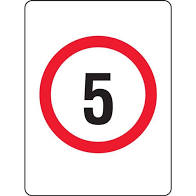 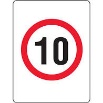 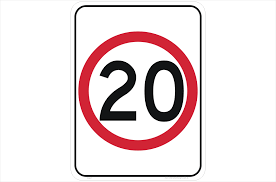 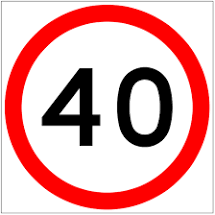 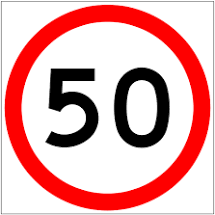 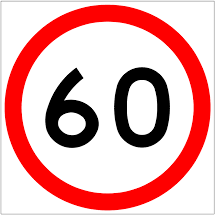 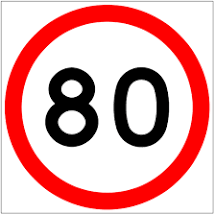 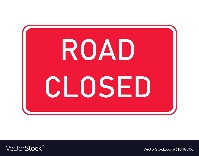 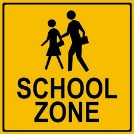 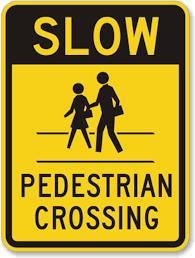 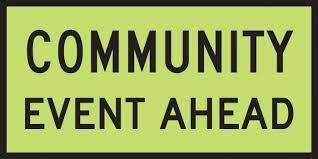 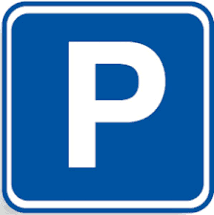 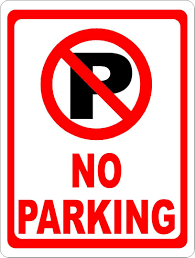 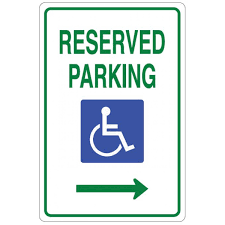 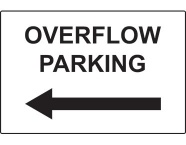 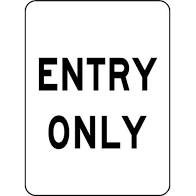 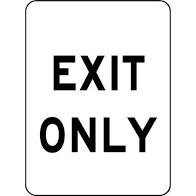 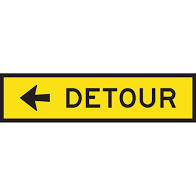 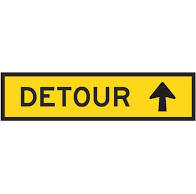 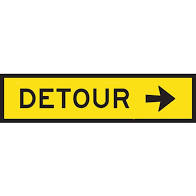 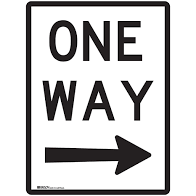 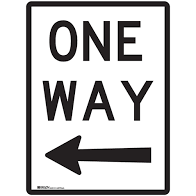 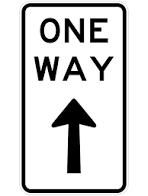 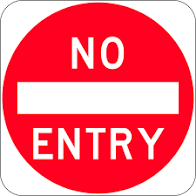 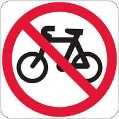 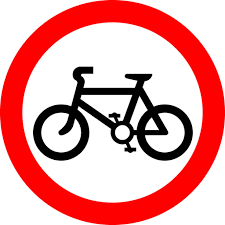 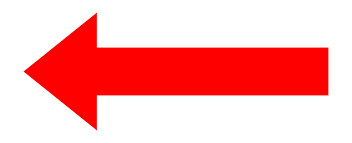 To show flow of trafficTo show flow of traffic